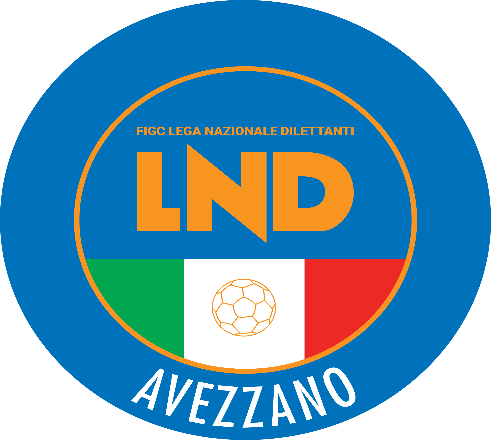 Stagione Sportiva 2020-2021DELEGAZIONE DISTRETTUALE DI AVEZZANOVia Cav. Di Vittorio Veneto n. 38 Piano I° int.4 - 67051 Avezzano (AQ)Tel: 086326528 – Fax: 0863398762Web: http://abruzzo.lnd.it/- Email: del.avezzano@lnd.itComunicato Ufficiale N. 3 del 17 Settembre 2020SEZIONICOMUNICAZIONI SEGRETERIACOMUNICAZIONI CAMPIONATO AMATORICOMUNICAZIONI ATTIVITA’ GIOVANILECOMUNICAZIONI SEGRETERIAOrari di apertura al pubblicoA seguito dell’emergenza Covid, la delegazione distrettuale di Avezzano, per la stagione in corso, nel rispetto di tutti i protocolli, le procedure e le direttive in essere, osserverà la seguente articolazione oraria di apertura al pubblico:OGNI MARTEDI’ dalle ore 17.30 alle 19.30L’accesso alla delegazione dovrà avvenire nel rispetto delle normative in materia di Covid-19, quindi evitando assembramenti ed utilizzando i DPI necessari (mascherina ed eventualmente guanti).Sarà inoltre possibile accedere alla delegazione distrettuale  anche in giorni diversi da quello di apertura, solo su appuntamento, previa prenotazione e registrazione attraverso il numero di cellulare 353 3668414Si fa presente che, sempre nel rispetto delle attuali normative, la delegazione necessita di almeno 72 ore per la gestione delle pratiche quindi si invitano le società ad inoltrare le richieste con congruo anticipo rispetto alle scadenze.Le eventuali comunicazioni possono essere inviate anche via mail all’indirizzo:del.avezzano@lnd.itNon sono ammesse deroghe alla presente comunicazioneCOMUNICAZIONI CAMPIONATO AMATORIIscrizione Campionato Amatori S.S. 2020/2021E’ obbligatorio effettuare le Iscrizioni ai Campionati Regionali e Provinciali attraverso il sistema informatico web secondo le modalità previste.Perfezionamento Iscrizione Campionato Amatori	Si porta a conoscenza delle Società che le iscrizioni del campionato-Amatori-con scadenza Mercoledì 30 Settembre 2020dovranno tassativamente essere perfezionate e fatte pervenire attraverso il sistema informatico web secondo le modalità previste , entro e non oltreGiovedì 15 Ottobre 2020unitamente a: 	Domanda di iscrizione;Importo dovuto (vedere riepilogo costi) a mezzo: bonifico bancario presso BANCA BNL DI L’AQUILA – SEDE CENTRALE intestato a L.N.D. Comitato Regionale Abruzzo:Codice IBAN: IT 67 I 01005 03600 000000012370 ; alla domanda di iscrizione deve essere allegata tassativamente la copia del bonifico bancario nella cui causale vanno indicati la denominazione e la matricola della Società;a mezzo assegno circolare intestato a L.N.D. Comitato Regionale Abruzzo allegando tassativamente alla domanda di iscrizione scannerizzazione copia dell’assegno circolare e copia ricevuta attestante l’invio dell’assegno a mezzo raccomandata “1”.Dichiarazione di disponibilità del campo di giuoco omologato, e dotato dei requisiti previsti dall’art.31 del Regolamento della LND e attestante la completa idoneità dello stesso e degli annessi servizi e strutture a corredo , nel rispetto sia della normativa in tema di sicurezza ,sia per quanto attiene l’agibilità come da modello che sarà a disposizione delle Società in forma telematica.Costituisce condizione inderogabile per l’iscrizione ai Campionati Regionali e Provinciali , unitamente a quanto indicato ai punti 1), 2) e 3) l’inesistenza di situazioni debitorie nei confronti di Enti Federali, Società e tesserati.COMUNICAZIONI ATTIVITA’ GIOVANILESI RICORDA CHE E’ OBBLIGATORIO EFFETTUARE LE ISCRIZIONI AI CAMPIONATI REGIONALI E PROVINCIALI ATTRAVERSO IL SISTEMA WEB (sito internet www.lnd.it – area società) SECONDO LE MODALITÀ’ PREVISTE.SCADENZE ISCRIZIONI TORNEIALLIEVI regionali fascia “B” -Torneo Under 16 GIOVANISSIMI regionali fascia “B” – Torneo Under 14 Torneo S.S. 2020/2021Mercoledì 30 Settembre 2020 – Ore 19.00Under 16 – Torneo  Under 14 : Per conoscere le età di partecipazione dei calciatori ai tornei di cui sopra, consultare lo  schema riassuntivo “Modalità di svolgimento attività e gare nelle Categorie Giovanili” e tabella “Limiti d’età” – 2021/2022 (C.U. n. 11 SGS All. 1)Tabella Modalità di gioco categorie di base e giovanili s.s. 2020/2021Si precisa che nel caso di un congruo numero di Società iscritte si ipotizza la formazione di più gironi.	La documentazione ed il pagamento relativo alle iscrizioni, devono pervenire entro il termine sopra riportato al Comitato Regionale obbligatoriamente tramite il sistema informatico on-line (con documentazione dematerializzata ed inviata attraverso la nuova procedura della firma elettronica).SCADENZE ISCRIZIONI ATTIVITA’ DI BASE 2020/2021Lunedì 12 ottobre 2020 – Ore 19.00ESORDIENTI, PULCINI, PRIMI CALCI, PICCOLI AMICIORGANIZZAZIONE TORNEI GIOVANILI 2020/2021
Il Settore Giovanile e Scolastico della F.I.G.C. ha pubblicato il C.U. N. 22 del 7/9/20 - Guida alla Organizzazione dei Tornei Giovanili organizzati da società-stagione sportiva 2020-2021 con i relativi allegati. Cliccando sul link in basso si accede alla pagina contenente le linee guida ed i modelli dei documenti: C.U. N.22 SGS del 7/9/2020SISTEMA RICONOSCIMENTO SCUOLE CALCIO 2020/2021

Il Settore Giovanile e Scolastico della F.I.G.C. ha pubblicato il C.U. N. 5 del 31/7/2020 contenente i requisiti e criteri di riconoscimento "Scuole Calcio" e "Scuole Calcio Elite" per la stagione 2020/2021. Cliccando sul link in basso si accede alla pagina contenente le linee guida ed i modelli dei documenti: C.U. N. 5 SGS del 31/7/2020MODALITA’ RADUNI E PROVINI (aggiornato al 31/7/2020)

Il Settore Giovanile e Scolastico della F.I.G.C. ha pubblicato il C.U. N. 6 del 31/7/2020 che regola le modalità di raduni e provini per sottoporre a prova giovani calciatori/calciatrici. LEGGERE CON LA MASSIMA ATTENZIONE:
C.U. N. 6 SGS del 31/7/2020
Protocollo Attuativo Calcio Giovanile e Dilettantistico Covid-19CIRCOLARE N. 1 ATTIVITA’ DI BASE 2020/2021 
Il Settore Giovanile e Scolastico della F.I.G.C. ha pubblicato il C.U. N. 11 del 3/8/2020 che regola le modalità di svolgimento dell’attività di base per la stagione 2020/2021. LEGGERE CON LA MASSIMA ATTENZIONE:C.U. N. 11 SGS del 3/8/2020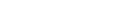 TESSERAMENTO E SVINCOLO SGS 2020/2021
 Il Settore Giovanile e Scolastico della F.I.G.C. ha pubblicato il C.U. N. 13 del 4/8/2020 nel quale sono indicate le modalità di tesseramento e svincolo per la stagione 2020/2021. LEGGERE CON LA MASSIMA ATTENZIONE:C.U. N. 13 SGS del 4/8/2020AVEZZANO (AQ) - Pubblicato in AVEZZANO ed affisso all’albo della DelegazioneIl  17-09-2020 PER IL SEGRETARIOLUCA ANGELINIIL DELEGATOMASSIMO NICOLAI